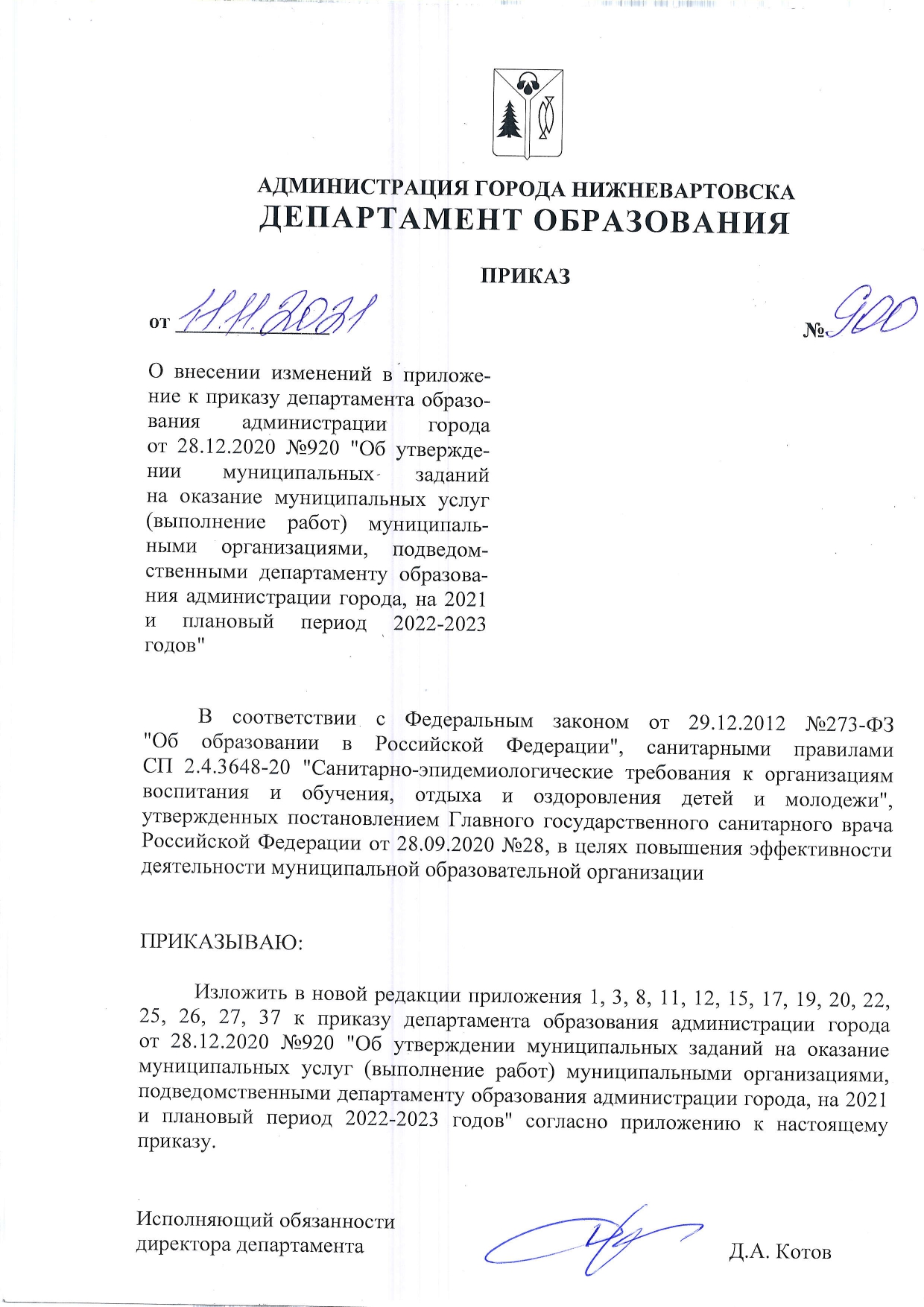 Приложение  к приказудепартамента образованияадминистрации городаот 11.11.2021 №900 Изменения, вносимые в приложения  1, 3, 8, 11, 12, 15, 17, 19, 20, 22, 25, 26, 27, 37 к приказу департамента образования администрации города от 28.12.2020 №920 "Об утверждении муниципальных заданий на оказание муниципальных услуг (выполнение работ) муниципальными организациями, подведомственными департаменту образования администрации города, на 2021 и плановый период 2022-2023 годов". Приложение 20 Муниципальное заданиена 2021 год и на плановый период 2022 и 2023 годовЧасть 1. Сведения об оказываемых муниципальных услугахРаздел 11. Наименование муниципальной услуги: реализация основных общеобразовательных программ дошкольного образования2. Категории потребителей муниципальной услуги: Физические лица в возрасте до 8 лет3. Показатели, характеризующие объем и (или) качество муниципальной услуги:3.1. Показатели, характеризующие качество муниципальной услуги3:3.2. Показатели, характеризующие объем муниципальной услуги:4. Нормативные правовые акты, устанавливающие размер платы (цену, тариф) либо порядок ее установления:5. Порядок оказания муниципальной услуги:       5.1. Правовые акты, регулирующие порядок оказания муниципальной услуги:  - Постановление администрации города от 09.10.2020 №874 "Об утверждении Положения об организации предоставления общедоступного и бесплатного дошкольного образования по основным общеобразовательным программам - образовательным программам дошкольного образования в муниципальных образовательных организациях на территории города Нижневартовска";- Федеральный закон от 06.10.2003 №131-ФЗ "Об общих принципах организации местного самоуправления в Российской Федерации";- Федеральный закон от 29.12.2012 №273-ФЗ "Об образовании в Российской Федерации";- Постановление Администрации города Нижневартовска от 21.12.2015 №2291 "Об утверждении порядка формирования, финансового обеспечения выполнения муниципального задания на оказание муниципальных услуг (выполнение работ) муниципальными учреждениями города Нижневартовска и предоставления субсидий муниципальным бюджетным и автономным учреждениям на финансовое обеспечение выполнения муниципального задания"(наименование, номер и дата нормативного правового акта)5.2. Порядок информирования потенциальных потребителей муниципальной услуги:Раздел 21. Наименование муниципальной услуги: реализация основных общеобразовательных программ дошкольного образования2. Категории потребителей муниципальной услуги: Физические лица в возрасте до 8 лет3. Показатели, характеризующие объем и (или) качество муниципальной услуги:3.1. Показатели, характеризующие качество муниципальной услуги3:3.2. Показатели, характеризующие объем муниципальной услуги:4. Нормативные правовые акты, устанавливающие размер платы (цену, тариф) либо порядок ее установления:5. Порядок оказания муниципальной услуги: 5.1. Правовые акты, регулирующие порядок оказания муниципальной услуги:- Постановление администрации города от 09.10.2020 №874 "Об утверждении Положения об организации предоставления общедоступного и бесплатного дошкольного образования по основным общеобразовательным программам - образовательным программам дошкольного образования в муниципальных образовательных организациях на территории города Нижневартовска";- Федеральный закон от 06.10.2003 №131-ФЗ "Об общих принципах организации местного самоуправления в Российской Федерации";- Федеральный закон от 29.12.2012 №273-ФЗ "Об образовании в Российской Федерации";- Постановление Администрации города Нижневартовска от 21.12.2015 №2291 "Об утверждении порядка формирования, финансового обеспечения выполнения муниципального задания на оказание муниципальных услуг (выполнение работ) муниципальными учреждениями города Нижневартовска и предоставления субсидий муниципальным бюджетным и автономным учреждениям на финансовое обеспечение выполнения муниципального задания"(наименование, номер и дата нормативного правового акта)5.2. Порядок информирования потенциальных потребителей муниципальной услуги:Раздел 31. Наименование муниципальной услуги: реализация основных общеобразовательных программ дошкольного образования2. Категории потребителей муниципальной услуги: Физические лица в возрасте до 8 лет3. Показатели, характеризующие объем и (или) качество муниципальной услуги:3.1. Показатели, характеризующие качество муниципальной услуги3:3.2. Показатели, характеризующие объем муниципальной услуги:4. Нормативные правовые акты, устанавливающие размер платы (цену, тариф) либо порядок ее установления:5. Порядок оказания муниципальной услуги: 5.1. Правовые акты, регулирующие порядок оказания муниципальной услуги:- Постановление администрации города от 09.10.2020 №874 "Об утверждении Положения об организации предоставления общедоступного и бесплатного дошкольного образования по основным общеобразовательным программам - образовательным программам дошкольного образования в муниципальных образовательных организациях на территории города Нижневартовска";- Федеральный закон от 06.10.2003 №131-ФЗ "Об общих принципах организации местного самоуправления в Российской Федерации";- Федеральный закон от 29.12.2012 №273-ФЗ "Об образовании в Российской Федерации";- Постановление Администрации города Нижневартовска от 21.12.2015 №2291 "Об утверждении порядка формирования, финансового обеспечения выполнения муниципального задания на оказание муниципальных услуг (выполнение работ) муниципальными учреждениями города Нижневартовска и предоставления субсидий муниципальным бюджетным и автономным учреждениям на финансовое обеспечение выполнения муниципального задания"(наименование, номер и дата нормативного правового акта)5.2. Порядок информирования потенциальных потребителей муниципальной услуги:Раздел 41. Наименование муниципальной услуги: реализация основных общеобразовательных программ дошкольного образования2. Категории потребителей муниципальной услуги: Физические лица в возрасте до 8 лет3. Показатели, характеризующие объем и (или) качество муниципальной услуги:3.1. Показатели, характеризующие качество муниципальной услуги3:3.2. Показатели, характеризующие объем муниципальной услуги:4. Нормативные правовые акты, устанавливающие размер платы (цену, тариф) либо порядок ее установления:5. Порядок оказания муниципальной услуги: 5.1. Правовые акты, регулирующие порядок оказания муниципальной услуги:- Постановление администрации города от 09.10.2020 №874 "Об утверждении Положения об организации предоставления общедоступного и бесплатного дошкольного образования по основным общеобразовательным программам - образовательным программам дошкольного образования в муниципальных образовательных организациях на территории города Нижневартовска";- Федеральный закон от 06.10.2003 №131-ФЗ "Об общих принципах организации местного самоуправления в Российской Федерации";- Федеральный закон от 29.12.2012 №273-ФЗ "Об образовании в Российской Федерации";- Постановление Администрации города Нижневартовска от 21.12.2015 №2291 "Об утверждении порядка формирования, финансового обеспечения выполнения муниципального задания на оказание муниципальных услуг (выполнение работ) муниципальными учреждениями города Нижневартовска и предоставления субсидий муниципальным бюджетным и автономным учреждениям на финансовое обеспечение выполнения муниципального задания"(наименование, номер и дата нормативного правового акта)5.2. Порядок информирования потенциальных потребителей муниципальной услуги:Раздел 51. Наименование муниципальной услуги: реализация основных общеобразовательных программ дошкольного образования2. Категории потребителей муниципальной услуги: Физические лица в возрасте до 8 лет3. Показатели, характеризующие объем и (или) качество муниципальной услуги:3.1. Показатели, характеризующие качество муниципальной услуги3:3.2. Показатели, характеризующие объем муниципальной услуги:4. Нормативные правовые акты, устанавливающие размер платы (цену, тариф) либо порядок ее установления:5. Порядок оказания муниципальной услуги: 5.1. Правовые акты, регулирующие порядок оказания муниципальной услуги:- Постановление администрации города от 09.10.2020 №874 "Об утверждении Положения об организации предоставления общедоступного и бесплатного дошкольного образования по основным общеобразовательным программам - образовательным программам дошкольного образования в муниципальных образовательных организациях на территории города Нижневартовска";- Федеральный закон от 06.10.2003 №131-ФЗ "Об общих принципах организации местного самоуправления в Российской Федерации";- Федеральный закон от 29.12.2012 №273-ФЗ "Об образовании в Российской Федерации";- Постановление Администрации города Нижневартовска от 21.12.2015 №2291 "Об утверждении порядка формирования, финансового обеспечения выполнения муниципального задания на оказание муниципальных услуг (выполнение работ) муниципальными учреждениями города Нижневартовска и предоставления субсидий муниципальным бюджетным и автономным учреждениям на финансовое обеспечение выполнения муниципального задания"(наименование, номер и дата нормативного правового акта)5.2. Порядок информирования потенциальных потребителей муниципальной услуги:Раздел 61. Наименование муниципальной услуги: присмотр и уход2. Категории потребителей муниципальной услуги: Физические лица3. Показатели, характеризующие объем и (или) качество муниципальной услуги:3.1. Показатели, характеризующие качество муниципальной услуги3:3.2. Показатели, характеризующие объем муниципальной услуги:4. Нормативные правовые акты, устанавливающие размер платы (цену, тариф) либо порядок ее установления:5. Порядок оказания муниципальной услуги: 5.1. Правовые акты, регулирующие порядок оказания муниципальной услуги:- Постановление администрации города от 09.10.2020 №874 "Об утверждении Положения об организации предоставления общедоступного и бесплатного дошкольного образования по основным общеобразовательным программам - образовательным программам дошкольного образования в муниципальных образовательных организациях на территории города Нижневартовска";- Федеральный закон от 06.10.2003 №131-ФЗ "Об общих принципах организации местного самоуправления в Российской Федерации";- Федеральный закон от 29.12.2012 №273-ФЗ "Об образовании в Российской Федерации";- Постановление Администрации города Нижневартовска от 21.12.2015 №2291 "Об утверждении порядка формирования, финансового обеспечения выполнения муниципального задания на оказание муниципальных услуг (выполнение работ) муниципальными учреждениями города Нижневартовска и предоставления субсидий муниципальным бюджетным и автономным учреждениям на финансовое обеспечение выполнения муниципального задания"(наименование, номер и дата нормативного правового акта)5.2. Порядок информирования потенциальных потребителей муниципальной услуги:Раздел 71. Наименование муниципальной услуги: присмотр и уход2. Категории потребителей муниципальной услуги: Физические лица3. Показатели, характеризующие объем и (или) качество муниципальной услуги:3.1. Показатели, характеризующие качество муниципальной услуги3:3.2. Показатели, характеризующие объем муниципальной услуги:4. Нормативные правовые акты, устанавливающие размер платы (цену, тариф) либо порядок ее установления:5. Порядок оказания муниципальной услуги: 5.1. Правовые акты, регулирующие порядок оказания муниципальной услуги:- Постановление администрации города от 09.10.2020 №874 "Об утверждении Положения об организации предоставления общедоступного и бесплатного дошкольного образования по основным общеобразовательным программам - образовательным программам дошкольного образования в муниципальных образовательных организациях на территории города Нижневартовска";- Федеральный закон от 06.10.2003 №131-ФЗ "Об общих принципах организации местного самоуправления в Российской Федерации";- Федеральный закон от 29.12.2012 №273-ФЗ "Об образовании в Российской Федерации";- Постановление Администрации города Нижневартовска от 21.12.2015 №2291 "Об утверждении порядка формирования, финансового обеспечения выполнения муниципального задания на оказание муниципальных услуг (выполнение работ) муниципальными учреждениями города Нижневартовска и предоставления субсидий муниципальным бюджетным и автономным учреждениям на финансовое обеспечение выполнения муниципального задания"(наименование, номер и дата нормативного правового акта)5.2. Порядок информирования потенциальных потребителей муниципальной услуги:Раздел 8 1. Наименование муниципальной услуги: присмотр и уход2. Категории потребителей муниципальной услуги: Физические лица3. Показатели, характеризующие объем и (или) качество муниципальной услуги:3.1. Показатели, характеризующие качество муниципальной услуги3:3.2. Показатели, характеризующие объем муниципальной услуги:4. Нормативные правовые акты, устанавливающие размер платы (цену, тариф) либо порядок ее установления:5. Порядок оказания муниципальной услуги: 5.1. Правовые акты, регулирующие порядок оказания муниципальной услуги:- Постановление администрации города от 09.10.2020 №874 "Об утверждении Положения об организации предоставления общедоступного и бесплатного дошкольного образования по основным общеобразовательным программам - образовательным программам дошкольного образования в муниципальных образовательных организациях на территории города Нижневартовска";- Федеральный закон от 06.10.2003 №131-ФЗ "Об общих принципах организации местного самоуправления в Российской Федерации";- Федеральный закон от 29.12.2012 №273-ФЗ "Об образовании в Российской Федерации";- Постановление Администрации города Нижневартовска от 21.12.2015 №2291 "Об утверждении порядка формирования, финансового обеспечения выполнения муниципального задания на оказание муниципальных услуг (выполнение работ) муниципальными учреждениями города Нижневартовска и предоставления субсидий муниципальным бюджетным и автономным учреждениям на финансовое обеспечение выполнения муниципального задания"(наименование, номер и дата нормативного правового акта)5.2. Порядок информирования потенциальных потребителей муниципальной услуги:Раздел 91. Наименование муниципальной услуги: присмотр и уход2. Категории потребителей муниципальной услуги: Физические лица3. Показатели, характеризующие объем и (или) качество муниципальной услуги:3.1. Показатели, характеризующие качество муниципальной услуги3:3.2. Показатели, характеризующие объем муниципальной услуги:4. Нормативные правовые акты, устанавливающие размер платы (цену, тариф) либо порядок ее установления:    5. Порядок оказания муниципальной услуги: 5.1. Правовые акты, регулирующие порядок оказания муниципальной услуги:- Постановление администрации города от 09.10.2020 №874 "Об утверждении Положения об организации предоставления общедоступного и бесплатного дошкольного образования по основным общеобразовательным программам - образовательным программам дошкольного образования в муниципальных образовательных организациях на территории города Нижневартовска";- Федеральный закон от 06.10.2003 №131-ФЗ "Об общих принципах организации местного самоуправления в Российской Федерации";- Федеральный закон от 29.12.2012 №273-ФЗ "Об образовании в Российской Федерации";- Постановление Администрации города Нижневартовска от 21.12.2015 №2291 "Об утверждении порядка формирования, финансового обеспечения выполнения муниципального задания на оказание муниципальных услуг (выполнение работ) муниципальными учреждениями города Нижневартовска и предоставления субсидий муниципальным бюджетным и автономным учреждениям на финансовое обеспечение выполнения муниципального задания"(наименование, номер и дата нормативного правового акта)5.2. Порядок информирования потенциальных потребителей муниципальной услуги:Раздел 101. Наименование муниципальной услуги: присмотр и уход2. Категории потребителей муниципальной услуги: Физические лица 3. Показатели, характеризующие объем и (или) качество муниципальной услуги:3.1. Показатели, характеризующие качество муниципальной услуги3:3.2. Показатели, характеризующие объем муниципальной услуги:4. Нормативные правовые акты, устанавливающие размер платы (цену, тариф) либо порядок ее установления:5. Порядок оказания муниципальной услуги: 5.1. Правовые акты, регулирующие порядок оказания муниципальной услуги:- Постановление администрации города от 09.10.2020 №874 "Об утверждении Положения об организации предоставления общедоступного и бесплатного дошкольного образования по основным общеобразовательным программам - образовательным программам дошкольного образования в муниципальных образовательных организациях на территории города Нижневартовска"; - Федеральный закон от 06.10.2003 №131-ФЗ "Об общих принципах организации местного самоуправления в Российской Федерации";- Федеральный закон от 29.12.2012 №273-ФЗ "Об образовании в Российской Федерации";- Постановление Администрации города Нижневартовска от 21.12.2015 №2291 "Об утверждении порядка формирования, финансового обеспечения выполнения муниципального задания на оказание муниципальных услуг (выполнение работ) муниципальными учреждениями города Нижневартовска и предоставления субсидий муниципальным бюджетным и автономным учреждениям на финансовое обеспечение выполнения муниципального задания"(наименование, номер и дата нормативного правового акта)5.2. Порядок информирования потенциальных потребителей муниципальной услуги:Часть 3. Прочие сведения о муниципальном заданииОснования (условия и порядок) для досрочного прекращения выполнения муниципального задания:- реорганизация муниципального учреждения;- ликвидация муниципального учреждения;-исключение услуги из перечня муниципальных услуг;- иные основания, предусмотренные действующим законодательством.2. Иная информация, необходимая для выполнения (контроля за выполнением) муниципального задания.3. Порядок контроля за выполнением муниципального задания:4. Требования к отчетности о выполнении муниципального задания: в соответствии с формой "Отчет о выполнении  муниципального задания на 2021 год".4.1. Периодичность представления отчетов о выполнении муниципального задания 5 раз в год.4.2. Сроки представления отчетов о выполнении муниципального задания: квартальный отчет до 5 числа месяца, следующего за отчетным месяцем, годовой отчет до 15 января года, следующего за текущим финансовым годом.4.2.1. Сроки представления предварительного отчета о выполнении муниципального задания по состоянию на 01.12.2021 до 10.12.2021.4.3. Иные требования к отчетности о выполнении муниципального задания: нет5. Иные показатели, связанные с выполнением муниципального задания: 5%КодыФорма по ОКУД0506001Наименование муниципального учреждения:Муниципальное бюджетное дошкольное образовательное учреждение  детский сад №47 "Успех"Дата начала действия01.01.2021Дата окончания действия1Вид деятельности муниципального учреждения: дошкольное образованиеКод по сводному реестру743D0345По ОКВЭД85.11По ОКВЭД85.41,88.91Уникальный номерреестровойзаписи4Показатель,характеризующий содержаниемуниципальной услугиПоказатель,характеризующий содержаниемуниципальной услугиПоказатель,характеризующий содержаниемуниципальной услугиПоказатель,характеризующий условия(формы) оказаниямуниципальной услугиПоказатель,характеризующий условия(формы) оказаниямуниципальной услугиПоказателькачества муниципальной услугиПоказателькачества муниципальной услугиПоказателькачества муниципальной услугиЗначение показателякачества муниципальной услугиЗначение показателякачества муниципальной услугиЗначение показателякачества муниципальной услугиДопустимые (возможные) отклонения от установленных показателей качества муниципальной услуги6Допустимые (возможные) отклонения от установленных показателей качества муниципальной услуги6Уникальный номерреестровойзаписи4Показатель,характеризующий содержаниемуниципальной услугиПоказатель,характеризующий содержаниемуниципальной услугиПоказатель,характеризующий содержаниемуниципальной услугиПоказатель,характеризующий условия(формы) оказаниямуниципальной услугиПоказатель,характеризующий условия(формы) оказаниямуниципальной услугинаименованиепоказателя4единица измеренияединица измерения20__ год(очереднойфинансовыйгод)20__ год(1-й годплановогопериода)20__год(2-й годплановогопериода)в процентахв абсолютных величинахУникальный номерреестровойзаписи4_________(наименованиепоказателя) 4________(наименованиепоказателя) 4_________(наименованиепоказателя) 4________(наименованиепоказателя)4________(наименованиепоказателя)4наименованиепоказателя4наименование4код по ОКЕИ520__ год(очереднойфинансовыйгод)20__ год(1-й годплановогопериода)20__год(2-й годплановогопериода)в процентахв абсолютных величинах1234567891011121314Уникальныйномерреестровойзаписи4Показатель,характеризующий содержаниемуниципальной услугиПоказатель,характеризующий содержаниемуниципальной услугиПоказатель,характеризующий содержаниемуниципальной услугиПоказатель,характеризующий условия(формы) оказаниямуниципальной услугиПоказатель,характеризующий условия(формы) оказаниямуниципальной услугиПоказатель объемамуниципальной услугиПоказатель объемамуниципальной услугиПоказатель объемамуниципальной услугиЗначение показателя объемамуниципальной услугиЗначение показателя объемамуниципальной услугиЗначение показателя объемамуниципальной услугиРазмер платы(цена, тариф)7Размер платы(цена, тариф)7Размер платы(цена, тариф)7Допустимые (возможные) отклонения от установленных показателей объема муниципальной услуги6Допустимые (возможные) отклонения от установленных показателей объема муниципальной услуги6Уникальныйномерреестровойзаписи4Показатель,характеризующий содержаниемуниципальной услугиПоказатель,характеризующий содержаниемуниципальной услугиПоказатель,характеризующий содержаниемуниципальной услугиПоказатель,характеризующий условия(формы) оказаниямуниципальной услугиПоказатель,характеризующий условия(формы) оказаниямуниципальной услугинаименованиепоказателя4единицаизмеренияединицаизмерения2021 год(очереднойфинансовыйгод)2022год(1-й годплановогопериода)2023год(2-й годплановогопериода)2021год(очереднойфинансовыйгод)2022год(1-й годплановогопериода)2023год(2-й годплановогопериода)в процентахв абсолютных величинахУникальныйномерреестровойзаписи4Содержание услуги 1Содержание услуги 2Содержание услуги 3Условия (формы) оказания услуги 1Условия (формы) оказания услуги 2наименованиепоказателя4наименование4код по ОКЕИ52021 год(очереднойфинансовыйгод)2022год(1-й годплановогопериода)2023год(2-й годплановогопериода)2021год(очереднойфинансовыйгод)2022год(1-й годплановогопериода)2023год(2-й годплановогопериода)в процентахв абсолютных величинах1234567891011121314151617801011О.99.0.БВ24ДМ62000не указаноне указаноОт 1 года до 3 летОчнаягруппа полного дняЧисло обучающихсячеловек792115с 01.01.2021по31.05.2021101с 01.06.2021по 31.08.2021106с 01.09.2021по 31.10.2021161   с 01.11.2021 по 31.12.2021119119119Нормативный правовой актНормативный правовой актНормативный правовой актНормативный правовой актНормативный правовой актвидпринявший органдатаномернаименование12345ПостановлениеАдминистрация города14.10.2015№1840"Об установлении размера платы, взимаемой с родителей (законных представителей) за присмотр и уход за ребенком в муниципальных образовательных организациях, реализующих образовательные программы дошкольного образования" (с изменениями от 27.03.2020 №274)Способ информированияСостав размещаемой информацииЧастота обновления информации123Общедоступные информационные ресурсыВ соответствии со статьёй 29 Федерального закона «Об образовании» от 29.12.2012 №273-ФЗпо мере изменения данныхУникальный номерреестровойзаписи4Показатель,характеризующий содержаниемуниципальной услугиПоказатель,характеризующий содержаниемуниципальной услугиПоказатель,характеризующий содержаниемуниципальной услугиПоказатель,характеризующий условия(формы) оказаниямуниципальной услугиПоказатель,характеризующий условия(формы) оказаниямуниципальной услугиПоказателькачества муниципальной услугиПоказателькачества муниципальной услугиПоказателькачества муниципальной услугиЗначение показателякачества муниципальной услугиЗначение показателякачества муниципальной услугиЗначение показателякачества муниципальной услугиДопустимые (возможные) отклонения от установленных показателей качества муниципальной услуги6Допустимые (возможные) отклонения от установленных показателей качества муниципальной услуги6Уникальный номерреестровойзаписи4Показатель,характеризующий содержаниемуниципальной услугиПоказатель,характеризующий содержаниемуниципальной услугиПоказатель,характеризующий содержаниемуниципальной услугиПоказатель,характеризующий условия(формы) оказаниямуниципальной услугиПоказатель,характеризующий условия(формы) оказаниямуниципальной услугинаименованиепоказателя4единица измеренияединица измерения20__ год(очереднойфинансовыйгод)20__ год(1-й годплановогопериода)20__год(2-й годплановогопериода)в процентахв абсолютных величинахУникальный номерреестровойзаписи4_________(наименованиепоказателя) 4________(наименованиепоказателя) 4_________(наименованиепоказателя) 4________(наименованиепоказателя)4________(наименованиепоказателя)4наименованиепоказателя4наименование4код по ОКЕИ520__ год(очереднойфинансовыйгод)20__ год(1-й годплановогопериода)20__год(2-й годплановогопериода)в процентахв абсолютных величинах1234567891011121314Уникальныйномерреестровойзаписи4Показатель,характеризующий содержаниемуниципальной услугиПоказатель,характеризующий содержаниемуниципальной услугиПоказатель,характеризующий содержаниемуниципальной услугиПоказатель,характеризующий условия(формы) оказаниямуниципальной услугиПоказатель,характеризующий условия(формы) оказаниямуниципальной услугиПоказатель объемамуниципальной услугиПоказатель объемамуниципальной услугиПоказатель объемамуниципальной услугиЗначение показателя объемамуниципальной услугиЗначение показателя объемамуниципальной услугиЗначение показателя объемамуниципальной услугиРазмер платы(цена, тариф)7Размер платы(цена, тариф)7Размер платы(цена, тариф)7Допустимые (возможные) отклонения от установленных показателей объема муниципальной услуги6Допустимые (возможные) отклонения от установленных показателей объема муниципальной услуги6Уникальныйномерреестровойзаписи4Показатель,характеризующий содержаниемуниципальной услугиПоказатель,характеризующий содержаниемуниципальной услугиПоказатель,характеризующий содержаниемуниципальной услугиПоказатель,характеризующий условия(формы) оказаниямуниципальной услугиПоказатель,характеризующий условия(формы) оказаниямуниципальной услугинаименованиепоказателя4единицаизмеренияединицаизмерения2021год(очереднойфинансовыйгод)2022год(1-й годплановогопериода)2023год(2-й годплановогопериода)2021год(очереднойфинансовыйгод)2022 год(1-й годплановогопериода)2023 год(2-й годплановогопериода)в процентахв абсолютных величинахУникальныйномерреестровойзаписи4Содержание услуги 1Содержание услуги 2Содержание услуги 3Условия (формы) оказания услуги 1Условия (формы) оказания услуги 2наименованиепоказателя4наименование4код по ОКЕИ52021год(очереднойфинансовыйгод)2022год(1-й годплановогопериода)2023год(2-й годплановогопериода)2021год(очереднойфинансовыйгод)2022 год(1-й годплановогопериода)2023 год(2-й годплановогопериода)в процентахв абсолютных величинах1234567891011121314151617801011О.99.0.БВ24ДН82000не указаноне указаноОт 3 летдо 8 летОчнаягруппа полногодняЧисло обучающихсяЧеловек792551с 01.01.2021по 31.08.2021564с 01.09.2021по 31.10.2021504с 01.11.2021по 31.12.2021546546546Нормативный правовой актНормативный правовой актНормативный правовой актНормативный правовой актНормативный правовой актвидпринявший органдатаномернаименование12345ПостановлениеАдминистрация города14.10.2015№1840"Об установлении размера платы, взимаемой с родителей (законных представителей) за присмотр и уход за ребенком в муниципальных образовательных организациях, реализующих образовательные программы дошкольного образования" (с изменениями от 27.03.2020 №274)Способ информированияСостав размещаемой информацииЧастота обновления информации123Общедоступные информационные ресурсыВ соответствии со статьёй 29 Федерального закона «Об образовании» от 29.12.2012 №273-ФЗпо мере изменения данныхУникальный номерреестровойзаписи4Показатель,характеризующий содержаниемуниципальной услугиПоказатель,характеризующий содержаниемуниципальной услугиПоказатель,характеризующий содержаниемуниципальной услугиПоказатель,характеризующий условия(формы) оказаниямуниципальной услугиПоказатель,характеризующий условия(формы) оказаниямуниципальной услугиПоказателькачества муниципальной услугиПоказателькачества муниципальной услугиПоказателькачества муниципальной услугиЗначение показателякачества муниципальной услугиЗначение показателякачества муниципальной услугиЗначение показателякачества муниципальной услугиДопустимые (возможные) отклонения от установленных показателей качества муниципальной услуги6Допустимые (возможные) отклонения от установленных показателей качества муниципальной услуги6Уникальный номерреестровойзаписи4Показатель,характеризующий содержаниемуниципальной услугиПоказатель,характеризующий содержаниемуниципальной услугиПоказатель,характеризующий содержаниемуниципальной услугиПоказатель,характеризующий условия(формы) оказаниямуниципальной услугиПоказатель,характеризующий условия(формы) оказаниямуниципальной услугинаименованиепоказателя4единица измеренияединица измерения20__ год(очереднойфинансовыйгод)20__ год(1-й годплановогопериода)20__год(2-й годплановогопериода)в процентахв абсолютных величинахУникальный номерреестровойзаписи4_________(наименованиепоказателя) 4________(наименованиепоказателя) 4_________(наименованиепоказателя) 4________(наименованиепоказателя)4________(наименованиепоказателя)4наименованиепоказателя4наименование4код по ОКЕИ520__ год(очереднойфинансовыйгод)20__ год(1-й годплановогопериода)20__год(2-й годплановогопериода)в процентахв абсолютных величинах1234567891011121314Уникальныйномерреестровойзаписи4Показатель,характеризующий содержаниемуниципальной услугиПоказатель,характеризующий содержаниемуниципальной услугиПоказатель,характеризующий содержаниемуниципальной услугиПоказатель,характеризующий условия(формы) оказаниямуниципальной услугиПоказатель,характеризующий условия(формы) оказаниямуниципальной услугиПоказатель объемамуниципальной услугиПоказатель объемамуниципальной услугиПоказатель объемамуниципальной услугиЗначение показателя объемамуниципальной услугиЗначение показателя объемамуниципальной услугиЗначение показателя объемамуниципальной услугиРазмер платы(цена, тариф)7Размер платы(цена, тариф)7Размер платы(цена, тариф)7Допустимые (возможные) отклонения от установленных показателей объема муниципальной услуги6Допустимые (возможные) отклонения от установленных показателей объема муниципальной услуги6Уникальныйномерреестровойзаписи4Показатель,характеризующий содержаниемуниципальной услугиПоказатель,характеризующий содержаниемуниципальной услугиПоказатель,характеризующий содержаниемуниципальной услугиПоказатель,характеризующий условия(формы) оказаниямуниципальной услугиПоказатель,характеризующий условия(формы) оказаниямуниципальной услугинаименованиепоказателя4единицаизмеренияединицаизмерения2021 год(очереднойфинансовыйгод)2022год(1-й годплановогопериода)2023год(2-й годплановогопериода)2021 год(очереднойфинансовыйгод)2022 год(1-й годплановогопериода)2023год(2-й годплановогопериода)в процентахв абсолютных величинахУникальныйномерреестровойзаписи4Содержание услуги 1Содержание услуги 2Содержание услуги 3Условия (формы) оказания услуги 1Условия (формы) оказания услуги 2наименованиепоказателя4наименование4код по ОКЕИ52021 год(очереднойфинансовыйгод)2022год(1-й годплановогопериода)2023год(2-й годплановогопериода)2021 год(очереднойфинансовыйгод)2022 год(1-й годплановогопериода)2023год(2-й годплановогопериода)в процентахв абсолютных величинах1234567891011121314151617801011О.99.0.БВ24ДН81000не указаноне указаноОт 3 лет до 8 летОчнаягруппа сокращенного дняЧисло обучающихсяЧеловек792101010Нормативный правовой актНормативный правовой актНормативный правовой актНормативный правовой актНормативный правовой актвидпринявший органдатаномернаименование12345ПостановлениеАдминистрация города14.10.2015№1840"Об установлении размера платы, взимаемой с родителей (законных представителей) за присмотр и уход за ребенком в муниципальных образовательных организациях, реализующих образовательные программы дошкольного образования" (с изменениями от 27.03.2020 №274)Способ информированияСостав размещаемой информацииЧастота обновления информации123Общедоступные информационные ресурсыВ соответствии со статьёй 29 Федерального закона «Об образовании» от 29.12.2012 №273-ФЗпо мере изменения данныхУникальный номерреестровойзаписи4Показатель,характеризующий содержаниемуниципальной услугиПоказатель,характеризующий содержаниемуниципальной услугиПоказатель,характеризующий содержаниемуниципальной услугиПоказатель,характеризующий условия(формы) оказаниямуниципальной услугиПоказатель,характеризующий условия(формы) оказаниямуниципальной услугиПоказателькачества муниципальной услугиПоказателькачества муниципальной услугиПоказателькачества муниципальной услугиЗначение показателякачества муниципальной услугиЗначение показателякачества муниципальной услугиЗначение показателякачества муниципальной услугиДопустимые (возможные) отклонения от установленных показателей качества муниципальной услуги6Допустимые (возможные) отклонения от установленных показателей качества муниципальной услуги6Уникальный номерреестровойзаписи4Показатель,характеризующий содержаниемуниципальной услугиПоказатель,характеризующий содержаниемуниципальной услугиПоказатель,характеризующий содержаниемуниципальной услугиПоказатель,характеризующий условия(формы) оказаниямуниципальной услугиПоказатель,характеризующий условия(формы) оказаниямуниципальной услугинаименованиепоказателя4единица измеренияединица измерения20__ год(очереднойфинансовыйгод)20__ год(1-й годплановогопериода)20__год(2-й годплановогопериода)в процентахв абсолютных величинахУникальный номерреестровойзаписи4_________(наименованиепоказателя) 4________(наименованиепоказателя) 4_________(наименованиепоказателя) 4________(наименованиепоказателя)4________(наименованиепоказателя)4наименованиепоказателя4наименование4код по ОКЕИ520__ год(очереднойфинансовыйгод)20__ год(1-й годплановогопериода)20__год(2-й годплановогопериода)в процентахв абсолютных величинах1234567891011121314Уникальныйномерреестровойзаписи4Показатель,характеризующий содержаниемуниципальной услугиПоказатель,характеризующий содержаниемуниципальной услугиПоказатель,характеризующий содержаниемуниципальной услугиПоказатель,характеризующий условия(формы) оказаниямуниципальной услугиПоказатель,характеризующий условия(формы) оказаниямуниципальной услугиПоказатель объемамуниципальной услугиПоказатель объемамуниципальной услугиПоказатель объемамуниципальной услугиЗначение показателя объемамуниципальной услугиЗначение показателя объемамуниципальной услугиЗначение показателя объемамуниципальной услугиРазмер платы(цена, тариф)7Размер платы(цена, тариф)7Размер платы(цена, тариф)7Допустимые (возможные) отклонения от установленных показателей объема муниципальной услуги6Допустимые (возможные) отклонения от установленных показателей объема муниципальной услуги6Уникальныйномерреестровойзаписи4Показатель,характеризующий содержаниемуниципальной услугиПоказатель,характеризующий содержаниемуниципальной услугиПоказатель,характеризующий содержаниемуниципальной услугиПоказатель,характеризующий условия(формы) оказаниямуниципальной услугиПоказатель,характеризующий условия(формы) оказаниямуниципальной услугинаименованиепоказателя4единицаизмеренияединицаизмерения2021 год(очереднойфинансовыйгод)2022год(1-й годплановогопериода)2023год(2-й годплановогопериода)2021 год(очереднойфинансовыйгод)2022 год(1-й годплановогопериода)2023 год(2-й годплановогопериода)в процентахв абсолютных величинахУникальныйномерреестровойзаписи4Содержание услуги 1Содержание услуги 2Содержание услуги 3Условия (формы) оказания услуги 1Условия (формы) оказания услуги 2наименованиепоказателя4наименование4код по ОКЕИ52021 год(очереднойфинансовыйгод)2022год(1-й годплановогопериода)2023год(2-й годплановогопериода)2021 год(очереднойфинансовыйгод)2022 год(1-й годплановогопериода)2023 год(2-й годплановогопериода)в процентахв абсолютных величинах1234567891011121314151617801011О.99.0.БВ24АВ 42000адаптированная образовательная программаОбучающиеся с ограниченными возможностями здоровья (ОВЗ)От 3 лет до 8 летОчнаягруппа полного дняЧисло обучающихсяЧеловек792101010Нормативный правовой актНормативный правовой актНормативный правовой актНормативный правовой актНормативный правовой актвидпринявший органдатаномернаименование12345ПостановлениеАдминистрация города14.10.2015№1840"Об установлении размера платы, взимаемой с родителей (законных представителей) за присмотр и уход за ребенком в муниципальных образовательных организациях, реализующих образовательные программы дошкольного образования" (с изменениями от 27.03.2020 №274)Способ информированияСостав размещаемой информацииЧастота обновления информации123Общедоступные информационные ресурсыВ соответствии со статьёй 29 Федерального закона «Об образовании» от 29.12.2012 №273-ФЗпо мере изменения данныхУникальный номерреестровойзаписи4Показатель,характеризующий содержаниемуниципальной услугиПоказатель,характеризующий содержаниемуниципальной услугиПоказатель,характеризующий содержаниемуниципальной услугиПоказатель,характеризующий условия(формы) оказаниямуниципальной услугиПоказатель,характеризующий условия(формы) оказаниямуниципальной услугиПоказателькачества муниципальной услугиПоказателькачества муниципальной услугиПоказателькачества муниципальной услугиЗначение показателякачества муниципальной услугиЗначение показателякачества муниципальной услугиЗначение показателякачества муниципальной услугиДопустимые (возможные) отклонения от установленных показателей качества муниципальной услуги6Допустимые (возможные) отклонения от установленных показателей качества муниципальной услуги6Уникальный номерреестровойзаписи4Показатель,характеризующий содержаниемуниципальной услугиПоказатель,характеризующий содержаниемуниципальной услугиПоказатель,характеризующий содержаниемуниципальной услугиПоказатель,характеризующий условия(формы) оказаниямуниципальной услугиПоказатель,характеризующий условия(формы) оказаниямуниципальной услугинаименованиепоказателя4единица измеренияединица измерения20__ год(очереднойфинансовыйгод)20__ год(1-й годплановогопериода)20__год(2-й годплановогопериода)в процентахв абсолютных величинахУникальный номерреестровойзаписи4_________(наименованиепоказателя) 4________(наименованиепоказателя) 4_________(наименованиепоказателя) 4________(наименованиепоказателя)4________(наименованиепоказателя)4наименованиепоказателя4наименование4код по ОКЕИ520__ год(очереднойфинансовыйгод)20__ год(1-й годплановогопериода)20__год(2-й годплановогопериода)в процентахв абсолютных величинах1234567891011121314Уникальныйномерреестровойзаписи4Показатель,характеризующий содержаниемуниципальной услугиПоказатель,характеризующий содержаниемуниципальной услугиПоказатель,характеризующий содержаниемуниципальной услугиПоказатель,характеризующий условия(формы) оказаниямуниципальной услугиПоказатель,характеризующий условия(формы) оказаниямуниципальной услугиПоказатель объемамуниципальной услугиПоказатель объемамуниципальной услугиПоказатель объемамуниципальной услугиЗначение показателя объемамуниципальной услугиЗначение показателя объемамуниципальной услугиЗначение показателя объемамуниципальной услугиРазмер платы(цена, тариф)7Размер платы(цена, тариф)7Размер платы(цена, тариф)7Допустимые (возможные) отклонения от установленных показателей объема муниципальной услуги6Допустимые (возможные) отклонения от установленных показателей объема муниципальной услуги6Уникальныйномерреестровойзаписи4Показатель,характеризующий содержаниемуниципальной услугиПоказатель,характеризующий содержаниемуниципальной услугиПоказатель,характеризующий содержаниемуниципальной услугиПоказатель,характеризующий условия(формы) оказаниямуниципальной услугиПоказатель,характеризующий условия(формы) оказаниямуниципальной услугинаименованиепоказателя4единицаизмеренияединицаизмерения2020 год(очереднойфинансовыйгод)2021год(1-й годплановогопериода)2022год(2-й годплановогопериода)2020 год(очереднойфинансовыйгод)2021год(1-й годплановогопериода)2022 год(2-й годплановогопериода)в процентахв абсолютных величинахУникальныйномерреестровойзаписи4Содержание услуги 1Содержание услуги 2Содержание услуги 3Условия (формы) оказания услуги 1Условия (формы) оказания услуги 2наименованиепоказателя4наименование4код по ОКЕИ52020 год(очереднойфинансовыйгод)2021год(1-й годплановогопериода)2022год(2-й годплановогопериода)2020 год(очереднойфинансовыйгод)2021год(1-й годплановогопериода)2022 год(2-й годплановогопериода)в процентахв абсолютных величинах1234567891011121314151617801011О.99.0.БВ24ДМ 60000не указаноне указаноОт 1 годадо 3 леточнаяГруппа кратковременного пребывания детейЧисло обучающихсяЧеловек7924с 01.01.2021по31.05.20215с 01.06.2021по 31.08.20210с 01.09.2021по31.12.2021555Нормативный правовой актНормативный правовой актНормативный правовой актНормативный правовой актНормативный правовой актвидпринявший органдатаномернаименование12345ПостановлениеАдминистрация города14.10.2015№1840"Об установлении размера платы, взимаемой с родителей (законных представителей) за присмотр и уход за ребенком в муниципальных образовательных организациях, реализующих образовательные программы дошкольного образования" (с изменениями от 27.03.2020 №274)Способ информированияСостав размещаемой информацииЧастота обновления информации123Общедоступные информационные ресурсыВ соответствии со статьёй 29 Федерального закона «Об образовании» от 29.12.2012 №273-ФЗпо мере изменения данныхУникальный номерреестровойзаписи4Показатель,характеризующий содержаниемуниципальной услугиПоказатель,характеризующий содержаниемуниципальной услугиПоказатель,характеризующий содержаниемуниципальной услугиПоказатель,характеризующий условия(формы) оказаниямуниципальной услугиПоказатель,характеризующий условия(формы) оказаниямуниципальной услугиПоказателькачества муниципальной услугиПоказателькачества муниципальной услугиПоказателькачества муниципальной услугиЗначение показателякачества муниципальной услугиЗначение показателякачества муниципальной услугиЗначение показателякачества муниципальной услугиДопустимые (возможные) отклонения от установленных показателей качества муниципальной услуги6Допустимые (возможные) отклонения от установленных показателей качества муниципальной услуги6Уникальный номерреестровойзаписи4Показатель,характеризующий содержаниемуниципальной услугиПоказатель,характеризующий содержаниемуниципальной услугиПоказатель,характеризующий содержаниемуниципальной услугиПоказатель,характеризующий условия(формы) оказаниямуниципальной услугиПоказатель,характеризующий условия(формы) оказаниямуниципальной услугинаименованиепоказателя4единица измеренияединица измерения20__ год(очереднойфинансовыйгод)20__ год(1-й годплановогопериода)20__год(2-й годплановогопериода)в процентахв абсолютных величинахУникальный номерреестровойзаписи4(наименованиепоказателя) 4(наименованиепоказателя) 4(наименованиепоказателя) 4(наименованиепоказателя)4(наименованиепоказателя)4наименованиепоказателя4наименование4код по ОКЕИ520__ год(очереднойфинансовыйгод)20__ год(1-й годплановогопериода)20__год(2-й годплановогопериода)в процентахв абсолютных величинах1234567891011121314Уникальныйномерреестровойзаписи4Показатель,характеризующий содержаниемуниципальной услугиПоказатель,характеризующий содержаниемуниципальной услугиПоказатель,характеризующий содержаниемуниципальной услугиПоказатель,характеризующий условия(формы) оказаниямуниципальной услугиПоказатель,характеризующий условия(формы) оказаниямуниципальной услугиПоказатель объемамуниципальной услугиПоказатель объемамуниципальной услугиПоказатель объемамуниципальной услугиЗначение показателя объемамуниципальной услугиЗначение показателя объемамуниципальной услугиЗначение показателя объемамуниципальной услугиРазмер платы(цена, тариф)7Размер платы(цена, тариф)7Размер платы(цена, тариф)7Допустимые (возможные) отклонения от установленных показателей объема муниципальной услуги6Допустимые (возможные) отклонения от установленных показателей объема муниципальной услуги6Уникальныйномерреестровойзаписи4Показатель,характеризующий содержаниемуниципальной услугиПоказатель,характеризующий содержаниемуниципальной услугиПоказатель,характеризующий содержаниемуниципальной услугиПоказатель,характеризующий условия(формы) оказаниямуниципальной услугиПоказатель,характеризующий условия(формы) оказаниямуниципальной услугинаименованиепоказателя4единицаизмеренияединицаизмерения2021 год(очереднойфинансовыйгод)2022год(1-й годплановогопериода)2023 од(2-й годплановогопериода)2021год(очереднойфинансовыйгод)2022 год(1-й годплановогопериода)2023 год(2-й годплановогопериода)в процентахв абсолютных величинахУникальныйномерреестровойзаписи4Содержание услуги 1Содержание услуги 2Содержание услуги 3Условия (формы) оказания услуги 1Условия (формы) оказания услуги 2наименованиепоказателя4наименование4код по ОКЕИ52021 год(очереднойфинансовыйгод)2022год(1-й годплановогопериода)2023 од(2-й годплановогопериода)2021год(очереднойфинансовыйгод)2022 год(1-й годплановогопериода)2023 год(2-й годплановогопериода)в процентахв абсолютных величинах1234567891011121314151617853211О.99.0.БВ19АБ76000Обучающиеся, за исключением детей-инвалидов и инвалидовОт 1 года до 3 лет -Группа полного дня -Число детейчеловек792115с 01.01.2021по31.05.2021101с 01.06.2021по 31.08.2021106с 01.09.2021по 31.10.2021161   с 01.11.2021 по 31.12.2021119119119145145145Нормативный правовой актНормативный правовой актНормативный правовой актНормативный правовой актНормативный правовой актвидпринявший органдатаномернаименование12345ПостановлениеАдминистрация города14.10.2015№1840"Об установлении размера платы, взимаемой с родителей (законных представителей) за присмотр и уход за ребенком в муниципальных образовательных организациях, реализующих образовательные программы дошкольного образования" (с изменениями от 27.03.2020 №274)Способ информированияСостав размещаемой информацииЧастота обновления информации123Общедоступные информационные ресурсыВ соответствии со статьёй 29 Федерального закона «Об образовании» от 29.12.2012 №273-ФЗпо мере изменения данныхУникальный номерреестровойзаписи4Показатель,характеризующий содержаниемуниципальной услугиПоказатель,характеризующий содержаниемуниципальной услугиПоказатель,характеризующий содержаниемуниципальной услугиПоказатель,характеризующий условия(формы) оказаниямуниципальной услугиПоказатель,характеризующий условия(формы) оказаниямуниципальной услугиПоказателькачества муниципальной услугиПоказателькачества муниципальной услугиПоказателькачества муниципальной услугиЗначение показателякачества муниципальной услугиЗначение показателякачества муниципальной услугиЗначение показателякачества муниципальной услугиДопустимые (возможные) отклонения от установленных показателей качества муниципальной услуги6Допустимые (возможные) отклонения от установленных показателей качества муниципальной услуги6Уникальный номерреестровойзаписи4Показатель,характеризующий содержаниемуниципальной услугиПоказатель,характеризующий содержаниемуниципальной услугиПоказатель,характеризующий содержаниемуниципальной услугиПоказатель,характеризующий условия(формы) оказаниямуниципальной услугиПоказатель,характеризующий условия(формы) оказаниямуниципальной услугинаименованиепоказателя4единица измеренияединица измерения20__ год(очереднойфинансовыйгод)20__ год(1-й годплановогопериода)20__год(2-й годплановогопериода)в процентахв абсолютных величинахУникальный номерреестровойзаписи4(наименованиепоказателя) 4(наименованиепоказателя) 4(наименованиепоказателя) 4(наименованиепоказателя)4(наименованиепоказателя)4наименованиепоказателя4наименование4код по ОКЕИ520__ год(очереднойфинансовыйгод)20__ год(1-й годплановогопериода)20__год(2-й годплановогопериода)в процентахв абсолютных величинах1234567891011121314Уникальныйномерреестровойзаписи4Показатель,характеризующий содержаниемуниципальной услугиПоказатель,характеризующий содержаниемуниципальной услугиПоказатель,характеризующий содержаниемуниципальной услугиПоказатель,характеризующий условия(формы) оказаниямуниципальной услугиПоказатель,характеризующий условия(формы) оказаниямуниципальной услугиПоказатель объемамуниципальной услугиПоказатель объемамуниципальной услугиПоказатель объемамуниципальной услугиЗначение показателя объемамуниципальной услугиЗначение показателя объемамуниципальной услугиЗначение показателя объемамуниципальной услугиРазмер платы(цена, тариф)7Размер платы(цена, тариф)7Размер платы(цена, тариф)7Допустимые (возможные) отклонения от установленных показателей объема муниципальной услуги6Допустимые (возможные) отклонения от установленных показателей объема муниципальной услуги6Уникальныйномерреестровойзаписи4Показатель,характеризующий содержаниемуниципальной услугиПоказатель,характеризующий содержаниемуниципальной услугиПоказатель,характеризующий содержаниемуниципальной услугиПоказатель,характеризующий условия(формы) оказаниямуниципальной услугиПоказатель,характеризующий условия(формы) оказаниямуниципальной услугинаименованиепоказателя4единицаизмеренияединицаизмерения2021год(очереднойфинансовыйгод)2022год(1-й годплановогопериода)2023год(2-й годплановогопериода)2021год(очереднойфинансовыйгод)2022год(1-й годплановогопериода)2023год(2-й годплановогопериода)в процентахв абсолютных величинахУникальныйномерреестровойзаписи4Содержание услуги 1Содержание услуги 2Содержание услуги 3Условия (формы) оказания услуги 1Условия (формы) оказания услуги 2наименованиепоказателя4наименование4код по ОКЕИ52021год(очереднойфинансовыйгод)2022год(1-й годплановогопериода)2023год(2-й годплановогопериода)2021год(очереднойфинансовыйгод)2022год(1-й годплановогопериода)2023год(2-й годплановогопериода)в процентахв абсолютных величинах1234567891011121314151617853211О.99.0.БВ19АБ81000Обучающиеся, за исключением детей-инвалидов и инвалидовОт 3 лет до 8 лет-Группа сокращенного дня-Число детейчеловек792101010145,83145,83145,83Нормативный правовой актНормативный правовой актНормативный правовой актНормативный правовой актНормативный правовой актвидпринявший органдатаномернаименование12345ПостановлениеАдминистрация города14.10.2015№1840"Об установлении размера платы, взимаемой с родителей (законных представителей) за присмотр и уход за ребенком в муниципальных образовательных организациях, реализующих образовательные программы дошкольного образования" (с изменениями от 27.03.2020 №274)Способ информированияСостав размещаемой информацииЧастота обновления информации123Общедоступные информационные ресурсыВ соответствии со статьёй 29 Федерального закона «Об образовании» от 29.12.2012 №273-ФЗпо мере изменения данныхУникальный номерреестровойзаписи4Показатель,характеризующий содержаниемуниципальной услугиПоказатель,характеризующий содержаниемуниципальной услугиПоказатель,характеризующий содержаниемуниципальной услугиПоказатель,характеризующий условия(формы) оказаниямуниципальной услугиПоказатель,характеризующий условия(формы) оказаниямуниципальной услугиПоказателькачества муниципальной услугиПоказателькачества муниципальной услугиПоказателькачества муниципальной услугиЗначение показателякачества муниципальной услугиЗначение показателякачества муниципальной услугиЗначение показателякачества муниципальной услугиДопустимые (возможные) отклонения от установленных показателей качества муниципальной услуги6Допустимые (возможные) отклонения от установленных показателей качества муниципальной услуги6Уникальный номерреестровойзаписи4Показатель,характеризующий содержаниемуниципальной услугиПоказатель,характеризующий содержаниемуниципальной услугиПоказатель,характеризующий содержаниемуниципальной услугиПоказатель,характеризующий условия(формы) оказаниямуниципальной услугиПоказатель,характеризующий условия(формы) оказаниямуниципальной услугинаименованиепоказателя4единица измеренияединица измерения20__ год(очереднойфинансовыйгод)20__ год(1-й годплановогопериода)20__год(2-й годплановогопериода)в процентахв абсолютных величинахУникальный номерреестровойзаписи4(наименованиепоказателя) 4(наименованиепоказателя) 4(наименованиепоказателя) 4(наименованиепоказателя)4(наименованиепоказателя)4наименованиепоказателя4наименование4код по ОКЕИ520__ год(очереднойфинансовыйгод)20__ год(1-й годплановогопериода)20__год(2-й годплановогопериода)в процентахв абсолютных величинах1234567891011121314Уникальныйномерреестровойзаписи4Показатель,характеризующий содержаниемуниципальной услугиПоказатель,характеризующий содержаниемуниципальной услугиПоказатель,характеризующий содержаниемуниципальной услугиПоказатель,характеризующий условия(формы) оказаниямуниципальной услугиПоказатель,характеризующий условия(формы) оказаниямуниципальной услугиПоказатель объемамуниципальной услугиПоказатель объемамуниципальной услугиПоказатель объемамуниципальной услугиЗначение показателя объемамуниципальной услугиЗначение показателя объемамуниципальной услугиЗначение показателя объемамуниципальной услугиРазмер платы(цена, тариф)7Размер платы(цена, тариф)7Размер платы(цена, тариф)7Допустимые (возможные) отклонения от установленных показателей объема муниципальной услуги6Допустимые (возможные) отклонения от установленных показателей объема муниципальной услуги6Уникальныйномерреестровойзаписи4Показатель,характеризующий содержаниемуниципальной услугиПоказатель,характеризующий содержаниемуниципальной услугиПоказатель,характеризующий содержаниемуниципальной услугиПоказатель,характеризующий условия(формы) оказаниямуниципальной услугиПоказатель,характеризующий условия(формы) оказаниямуниципальной услугинаименованиепоказателя4единицаизмеренияединицаизмерения2020 год(очереднойфинансовыйгод)2021год(1-й годплановогопериода)2022год(2-й годплановогопериода)2020год(очереднойфинансовыйгод)2021год(1-й годплановогопериода)2022 год(2-й годплановогопериода)в процентахв абсолютных величинахУникальныйномерреестровойзаписи4Содержание услуги 1Содержание услуги 2Содержание услуги 3Условия (формы) оказания услуги 1Условия (формы) оказания услуги 2наименованиепоказателя4наименование4код по ОКЕИ52020 год(очереднойфинансовыйгод)2021год(1-й годплановогопериода)2022год(2-й годплановогопериода)2020год(очереднойфинансовыйгод)2021год(1-й годплановогопериода)2022 год(2-й годплановогопериода)в процентахв абсолютных величинах1234567891011121314151617853211О.99.0.БВ19АБ74000Обучающиеся, за исключением детей-инвалидов и инвалидовОт 1 года до 3 лет-Группа кратковременного пребывания детей-Число детейчеловек7924с 01.01.2021по31.05.20215с 01.06.2021по 31.08.20210с 01.09.2021по31.12.202155560,4160,4160,41Нормативный правовой актНормативный правовой актНормативный правовой актНормативный правовой актНормативный правовой актвидпринявший органдатаномернаименование12345ПостановлениеАдминистрация города14.10.2015№1840"Об установлении размера платы, взимаемой с родителей (законных представителей) за присмотр и уход за ребенком в муниципальных образовательных организациях, реализующих образовательные программы дошкольного образования" (с изменениями от 27.03.2020 №274)Способ информированияСостав размещаемой информацииЧастота обновления информации123Общедоступные информационные ресурсыВ соответствии со статьёй 29 Федерального закона «Об образовании» от 29.12.2012 №273-ФЗпо мере изменения данныхУникальный номерреестровойзаписи4Показатель,характеризующий содержаниемуниципальной услугиПоказатель,характеризующий содержаниемуниципальной услугиПоказатель,характеризующий содержаниемуниципальной услугиПоказатель,характеризующий условия(формы) оказаниямуниципальной услугиПоказатель,характеризующий условия(формы) оказаниямуниципальной услугиПоказателькачества муниципальной услугиПоказателькачества муниципальной услугиПоказателькачества муниципальной услугиЗначение показателякачества муниципальной услугиЗначение показателякачества муниципальной услугиЗначение показателякачества муниципальной услугиДопустимые (возможные) отклонения от установленных показателей качества муниципальной услуги6Допустимые (возможные) отклонения от установленных показателей качества муниципальной услуги6Уникальный номерреестровойзаписи4Показатель,характеризующий содержаниемуниципальной услугиПоказатель,характеризующий содержаниемуниципальной услугиПоказатель,характеризующий содержаниемуниципальной услугиПоказатель,характеризующий условия(формы) оказаниямуниципальной услугиПоказатель,характеризующий условия(формы) оказаниямуниципальной услугинаименованиепоказателя4единица измеренияединица измерения20__ год(очереднойфинансовыйгод)20__ год(1-й годплановогопериода)20__год(2-й годплановогопериода)в процентахв абсолютных величинахУникальный номерреестровойзаписи4_________(наименованиепоказателя) 4________(наименованиепоказателя) 4_________(наименованиепоказателя) 4________(наименованиепоказателя)4________(наименованиепоказателя)4наименованиепоказателя4наименование4код по ОКЕИ520__ год(очереднойфинансовыйгод)20__ год(1-й годплановогопериода)20__год(2-й годплановогопериода)в процентахв абсолютных величинах1234567891011121314Уникальныйномерреестровойзаписи4Показатель,характеризующий содержаниемуниципальной услугиПоказатель,характеризующий содержаниемуниципальной услугиПоказатель,характеризующий содержаниемуниципальной услугиПоказатель,характеризующий условия(формы) оказаниямуниципальной услугиПоказатель,характеризующий условия(формы) оказаниямуниципальной услугиПоказатель объемамуниципальной услугиПоказатель объемамуниципальной услугиПоказатель объемамуниципальной услугиЗначение показателя объемамуниципальной услугиЗначение показателя объемамуниципальной услугиЗначение показателя объемамуниципальной услугиРазмер платы(цена, тариф)7Размер платы(цена, тариф)7Размер платы(цена, тариф)7Допустимые (возможные) отклонения от установленных показателей объема муниципальной услуги6Допустимые (возможные) отклонения от установленных показателей объема муниципальной услуги6Уникальныйномерреестровойзаписи4Показатель,характеризующий содержаниемуниципальной услугиПоказатель,характеризующий содержаниемуниципальной услугиПоказатель,характеризующий содержаниемуниципальной услугиПоказатель,характеризующий условия(формы) оказаниямуниципальной услугиПоказатель,характеризующий условия(формы) оказаниямуниципальной услугинаименованиепоказателя4единицаизмеренияединицаизмерения2021 год(очереднойфинансовыйгод)2022год(1-й годплановогопериода)2023год(2-й годплановогопериода)2021 год(очереднойфинансовыйгод)2022 год(1-й годплановогопериода)2023 год(2-й годплановогопериода)в процентахв абсолютных величинахУникальныйномерреестровойзаписи4Содержание услуги 1Содержание услуги 2Содержание услуги 3Условия (формы) оказания услуги 1Условия (формы) оказания услуги 2наименованиепоказателя4наименование4код по ОКЕИ52021 год(очереднойфинансовыйгод)2022год(1-й годплановогопериода)2023год(2-й годплановогопериода)2021 год(очереднойфинансовыйгод)2022 год(1-й годплановогопериода)2023 год(2-й годплановогопериода)в процентахв абсолютных величинах1234567891011121314151617853211О.99.0.БВ19АБ82000Обучающиеся, за исключением детей-инвалидов и инвалидовОт 3 лет  до 8 лет -Группа полного дня -Число детейчеловек792558с 01.01.2021 по 31.08.2021571с 01.09.2021 по 31.10.2021512с 01.11.2021по 31.12.2021554554554175175175Нормативный правовой актНормативный правовой актНормативный правовой актНормативный правовой актНормативный правовой актвидпринявший органдатаномернаименование12345ПостановлениеАдминистрация города14.10.2015№1840"Об установлении размера платы, взимаемой с родителей (законных представителей) за присмотр и уход за ребенком в муниципальных образовательных организациях, реализующих образовательные программы дошкольного образования" (с изменениями от 27.03.2020 №274)Способ информированияСостав размещаемой информацииЧастота обновления информации123Общедоступные информационные ресурсыВ соответствии со статьёй 29 Федерального закона «Об образовании» от 29.12.2012 №273-ФЗпо мере изменения данныхУникальный номерреестровойзаписи4Показатель,характеризующий содержаниемуниципальной услугиПоказатель,характеризующий содержаниемуниципальной услугиПоказатель,характеризующий содержаниемуниципальной услугиПоказатель,характеризующий условия(формы) оказаниямуниципальной услугиПоказатель,характеризующий условия(формы) оказаниямуниципальной услугиПоказателькачества муниципальной услугиПоказателькачества муниципальной услугиПоказателькачества муниципальной услугиЗначение показателякачества муниципальной услугиЗначение показателякачества муниципальной услугиЗначение показателякачества муниципальной услугиДопустимые (возможные) отклонения от установленных показателей качества муниципальной услуги6Допустимые (возможные) отклонения от установленных показателей качества муниципальной услуги6Уникальный номерреестровойзаписи4Показатель,характеризующий содержаниемуниципальной услугиПоказатель,характеризующий содержаниемуниципальной услугиПоказатель,характеризующий содержаниемуниципальной услугиПоказатель,характеризующий условия(формы) оказаниямуниципальной услугиПоказатель,характеризующий условия(формы) оказаниямуниципальной услугинаименованиепоказателя4единица измеренияединица измерения20__ год(очереднойфинансовыйгод)20__ год(1-й годплановогопериода)20__год(2-й годплановогопериода)в процентахв абсолютных величинахУникальный номерреестровойзаписи4_________(наименованиепоказателя) 4________(наименованиепоказателя) 4_________(наименованиепоказателя) 4________(наименованиепоказателя)4________(наименованиепоказателя)4наименованиепоказателя4наименование4код по ОКЕИ520__ год(очереднойфинансовыйгод)20__ год(1-й годплановогопериода)20__год(2-й годплановогопериода)в процентахв абсолютных величинах1234567891011121314Уникальныйномерреестровойзаписи4Показатель,характеризующий содержаниемуниципальной услугиПоказатель,характеризующий содержаниемуниципальной услугиПоказатель,характеризующий содержаниемуниципальной услугиПоказатель,характеризующий условия(формы) оказаниямуниципальной услугиПоказатель,характеризующий условия(формы) оказаниямуниципальной услугиПоказатель объемамуниципальной услугиПоказатель объемамуниципальной услугиПоказатель объемамуниципальной услугиЗначение показателя объемамуниципальной услугиЗначение показателя объемамуниципальной услугиЗначение показателя объемамуниципальной услугиРазмер платы(цена, тариф)7Размер платы(цена, тариф)7Размер платы(цена, тариф)7Допустимые (возможные) отклонения от установленных показателей объема муниципальной услуги6Допустимые (возможные) отклонения от установленных показателей объема муниципальной услуги6Уникальныйномерреестровойзаписи4Показатель,характеризующий содержаниемуниципальной услугиПоказатель,характеризующий содержаниемуниципальной услугиПоказатель,характеризующий содержаниемуниципальной услугиПоказатель,характеризующий условия(формы) оказаниямуниципальной услугиПоказатель,характеризующий условия(формы) оказаниямуниципальной услугинаименованиепоказателя4единицаизмеренияединицаизмерения2021 год(очереднойфинансовыйгод)2022год(1-й годплановогопериода)2023год(2-й годплановогопериода)2021 год(очереднойфинансовыйгод)2022 год(1-й годплановогопериода)2023год(2-й годплановогопериода)в процентахв абсолютных величинахУникальныйномерреестровойзаписи4Содержание услуги 1Содержание услуги 2Содержание услуги 3Условия (формы) оказания услуги 1Условия (формы) оказания услуги 2наименованиепоказателя4наименование4код по ОКЕИ52021 год(очереднойфинансовыйгод)2022год(1-й годплановогопериода)2023год(2-й годплановогопериода)2021 год(очереднойфинансовыйгод)2022 год(1-й годплановогопериода)2023год(2-й годплановогопериода)в процентахв абсолютных величинах1234567891011121314151617853211О.99.0.БВ19АА 14000дети-инвалидыОт 3 лет до 8 лет-Группа полного дня-Число детейчеловек7923с 01.01.2021 по 31.08.20213с 01.09.2021 по 31.12.2021222Нормативный правовой актНормативный правовой актНормативный правовой актНормативный правовой актНормативный правовой актвидпринявший органдатаномернаименование12345ПостановлениеАдминистрация города14.10.2015№1840"Об установлении размера платы, взимаемой с родителей (законных представителей) за присмотр и уход за ребенком в муниципальных образовательных организациях, реализующих образовательные программы дошкольного образования" (с изменениями от 27.03.2020 №274)Способ информированияСостав размещаемой информацииЧастота обновления информации123Общедоступные информационные ресурсыВ соответствии со статьёй 29 Федерального закона «Об образовании» от 29.12.2012 №273-ФЗпо мере изменения данныхФормы контроляПериодичностьОрганы, осуществляющие контроль за оказанием муниципальной услуги(выполнением работы)123 Контроль в форме выездной проверки по мере необходимости (в случае поступлений обоснованных жалоб потребителей, требований правоохранительных органов)департамент образования администрации города НижневартовскаКонтроль в форме камеральной проверки отчётностипри предоставлении отчётов о выполнении муниципального заданиядепартамент образования администрации города Нижневартовска